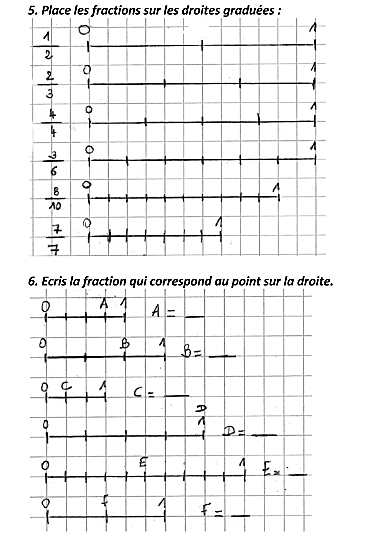 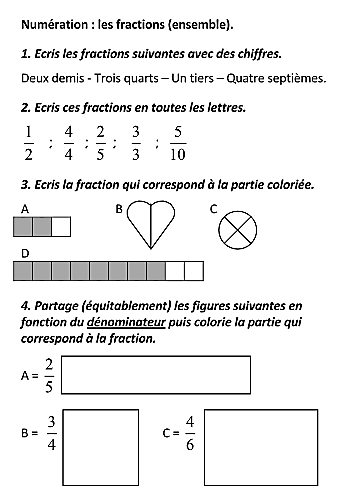 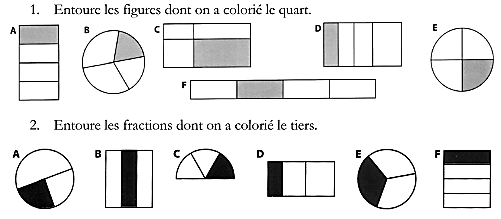 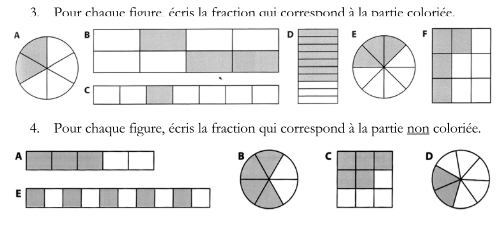 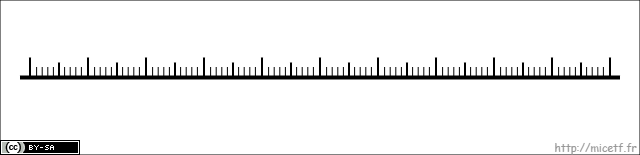 Ecris les fractions suivantes avec des chiffres : Ecris ces fractions en lettres :Ecris ces fractions en lettres :Deux demis :     :  ___________________________Trois quart :       : ___________________________Un tiers :            :___________________________Quatre septième :  :___________________________Trois neuvième :  :___________________________